ПРОЕКТ                                                                                                                                                                                                                                     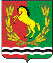 АДМИНИСТРАЦИЯМУНИЦИПАЛЬНОГО ОБРАЗОВАНИЯ ЧКАЛОВСКИЙ  СЕЛЬСОВЕТ АСЕКЕЕВСКОГО  РАЙОНА  ОРЕНБУРГСКОЙ  ОБЛАСТИП О С Т А Н О В Л Е Н И Е__________                                     п.Чкаловский                                      № ___-пОб утверждении требований к порядку разработки и принятия правовых актов о нормировании в сфере закупок для обеспечения муниципальных нужд муниципального образования Чкаловский сельсовет, содержанию указанных актов и обеспечению их исполненияВ соответствии с пунктом 1 части 4 статьи 19 Федерального закона от 5 апреля 2013 года N 44-ФЗ "О контрактной системе в сфере закупок товаров, работ, услуг для обеспечения государственных и муниципальных нужд":1. Утвердить требования к порядку разработки и принятия правовых актов о нормировании в сфере закупок для обеспечения муниципальных нужд муниципального образования Чкаловский сельсовет Асекеевского района Оренбургской области, содержанию указанных актов и обеспечению их исполнения согласно приложению.2. Контроль за исполнением настоящего постановления возлагаю на себя.3. Постановление вступает в силу после его официального обнародования.Глава муниципального образования                                                 С.А.Исайчев Разослано: в дело,  прокурору района,  на информационные стенды, Адаменко Е.В.Приложениек постановлению администрации МО Чкаловский сельсовет Асекеевского района Оренбургской областиот _____________. N -пТребованияк порядку разработки и принятия правовых актов о нормировании в сфере закупок для обеспечения муниципальных нужд муниципального образования  Чкаловский сельсовет Асекеевского района Оренбургской области, содержаниюуказанных актов и обеспечению их исполнения1. Настоящие Требования определяют содержание, порядок разработки, принятия и обеспечения исполнения правовых актов:1.1. Органов местного самоуправления муниципального образования Чкаловский сельсовет Асекеевского района  Оренбургской области, утверждающих:правила определения нормативных затрат на обеспечение функций Администрации муниципального образования Чкаловский сельсовет Асекеевского района  Оренбургской области, в том числе подведомственных ей казенных учреждений (далее - правила определения нормативных затрат);правила определения требований к закупаемым муниципальными органами,  их территориальными органами и подведомственными указанным органам казенными учреждениями и бюджетными учреждениями отдельным видам товаров, работ, услуг (в том числе предельные цены товаров, работ, услуг) и нормативных затрат на обеспечение функций муниципальных органов (включая соответственно территориальные органы и подведомственные казенные учреждения).1.2. Органов местного самоуправления муниципального образования Чкаловский сельсовет Асекеевского района  Оренбургской области, (далее - главные распорядители бюджетных средств), утверждающих:нормативные затраты на обеспечение своих функций, в том числе подведомственных им казенных учреждений (далее - нормативные затраты);требования к закупаемым ими и подведомственными им казенными учреждениями и бюджетными учреждениями отдельным видам товаров, работ, услуг (в том числе предельные цены товаров, работ, услуг).2. Правовые акты, указанные в подпункте 1.1 пункта 1 настоящих Требований, разрабатываются администрацией муниципального образования Чкаловский сельсовет Асекеевского района  Оренбургской области, в форме проектов постановлений Администрации муниципального образования Чкаловский сельсовет Асекеевского района  Оренбургской области, в соответствии с законодательством Оренбургской области, регламентирующим порядок принятия указанных правовых актов.Правовые акты, указанные в подпункте 1.2 пункта 1 настоящих Требований, разрабатываются главными распорядителями бюджетных средств в форме приказов (распоряжений) в соответствии с законодательством Оренбургской области, регламентирующим порядок принятия указанных правовых актов.3. Главные распорядители бюджетных средств в случае, если они не являются одновременно субъектами бюджетного планирования, согласовывают проекты правовых актов, указанных в подпункте 1.2 пункта 1 настоящих Требований, с субъектами бюджетного планирования, в ведении которых они находятся.4. Проекты правовых актов, указанных в пункте 1 настоящих Требований, подлежат обязательному обсуждению в целях осуществления общественного контроля (далее - обсуждение) в порядке, предусмотренном пунктами 5 - 9 настоящих Требований. Проекты правовых актов, указанных в абзаце третьем подпункта 1.1 и абзаце третьем подпункта 1.2 пункта 1 настоящих Требований, подлежат обязательному предварительному обсуждению на заседании общественного совета, созданного при главном распорядителе бюджетных средств, являющегося разработчиком проекта такого акта (далее - общественный совет), в порядке, предусмотренном пунктами 10 - 14 настоящих Требований.5. Для проведения обсуждения проекта правового акта главный распорядитель бюджетных средств, являющийся разработчиком проекта правового акта, размещает указанный правовой акт и пояснительную записку к нему на своем официальном сайте в сети Интернет (далее - официальный сайт).6. Срок проведения обсуждения проекта правового акта устанавливается главным распорядителем бюджетных средств и составляет не менее 7 календарных дней со дня размещения проекта правового акта на официальном сайте.7. Главный распорядитель бюджетных средств рассматривает предложения общественных объединений, юридических и физических лиц, поступившие в электронной или письменной форме, в срок, предусмотренный законодательством Российской Федерации о порядке рассмотрения обращений граждан.8. Главный распорядитель бюджетных средств не позднее 3 рабочих дней со дня рассмотрения предложений общественных объединений, юридических и физических лиц размещает указанные предложения и ответы на них на официальном сайте.9. По результатам обсуждения проекта правового акта главный распорядитель бюджетных средств вправе принять решение о внесении изменений в проект правового акта с учетом предложений общественных объединений, юридических и физических лиц.10. После проведения обсуждения проекта правового акта, указанного в абзаце третьем подпункта 1.1 или абзаце третьем подпункта 1.2 пункта 1 настоящих Требований, главный распорядитель бюджетных средств в течение 3 рабочих дней со дня окончания срока проведения обсуждения проекта правового акта, установленного главным распорядителем бюджетных средств в соответствии с пунктом 6 настоящих Требований, направляет указанный проект правового акта на рассмотрение общественного совета. Председатель общественного совета включает вопрос о рассмотрении проекта правового акта в повестку заседания общественного совета, которое должно пройти не позднее 30 календарных дней со дня направления главным распорядителем бюджетных средств указанного проекта правового акта.11. Докладчиками на заседании общественного совета по вопросу о рассмотрении проекта правового акта, указанного в абзаце третьем подпункта 1.1 или абзаце третьем подпункта 1.2 пункта 1 настоящих Требований, является руководитель или уполномоченное руководителем главного распорядителя бюджетных средств лицо, разработавшего указанные проекты правовых актов.12. По результатам рассмотрения проекта правового акта, указанного в абзаце третьем подпункта 1.1 или абзаце третьем подпункта 1.2 пункта 1 настоящих Требований, общественный совет принимает одно из следующих решений:12.1. О необходимости доработки проекта правового акта в целях его приведения в соответствие с требованиями законодательства Российской Федерации;12.2. О возможности принятия правового акта.13. Решение, принятое общественным советом, оформляется протоколом, подписываемым всеми членами общественного совета, который не позднее 3 рабочих дней со дня принятия соответствующего решения размещается главным распорядителем бюджетных средств на официальном сайте.14. В случае принятия общественным советом решения, указанного в подпункте 12.1 пункта 12 настоящих Требований, главный распорядитель бюджетных средств в течение 10 рабочих дней дорабатывает проект правового акта в соответствии с решениями, принятыми общественным советом.15. Главные распорядители бюджетных средств до 1 июня текущего финансового года принимают правовые акты, указанные в абзаце втором подпункта 1.2 пункта 1 настоящих Требований.16. При обосновании объекта и (или) объектов закупки учитываются изменения, внесенные в правовые акты, указанные в абзаце втором подпункта 1.2 пункта 1 настоящих Требований, до представления субъектами бюджетного планирования распределения бюджетных ассигнований в порядке, установленном министерством финансов Оренбургской области.17. Главные распорядители бюджетных средств в течение 7 рабочих дней со дня принятия правовых актов, указанных в подпункте 1.2 пункта 1 настоящих Требований, размещают их в единой информационной системе в сфере закупок.18. Правовые акты, указанные в подпункте 1.2 пункта 1 настоящих Требований, могут пересматриваться главными распорядителями бюджетных средств по основаниям, предусмотренным пунктом 20 настоящих Требований.19. Главные распорядители бюджетных средств принимают правовые акты, указанные в абзаце втором подпункта 1.2 пункта 1 настоящих Требований, или вносят в них изменения в соответствии с пунктом 20 настоящих Требований до 1 июня текущего финансового года.20. Изменения в правовые акты, указанные в пункте 1 настоящих Требований, вносятся в следующих случаях:при изменении объема финансового обеспечения главного распорядителя бюджетных средств и подведомственных ему казенных учреждений и бюджетных учреждений;при изменении полномочий главного распорядителя бюджетных средств;при изменении стоимости планируемых к приобретению товаров, работ, услуг;при необходимости приведения правовых актов в соответствие с законодательством о контрактной системе в сфере закупок;при необходимости изменения правил определения требований к закупаемым органами местного самоуправления муниципального образования Чкаловский сельсовет Асекеевского района Оренбургской области, их подведомственными казенными учреждениями и бюджетными учреждениями отдельным видам товаров, работ, услуг (в том числе предельные цены товаров, работ, услуг), а также правил определения нормативных затрат;при необходимости изменения требований к закупаемым главным распорядителем бюджетных средств и подведомственными ему казенными учреждениями и бюджетными учреждениями отдельным видам товаров, работ, услуг (в том числе предельных цен товаров, работ, услуг) и (или) нормативных затрат.21. Внесение изменений в правовые акты, указанные в пункте 1 настоящих Требований, осуществляется в порядке, установленном для их принятия.22. Постановление администрации муниципального образования Чкаловский сельсовет Асекеевского района Оренбургской области, утверждающее правила определения требований к отдельным видам товаров, работ, услуг (в том числе предельные цены товаров, работ, услуг), закупаемым для обеспечения нужд муниципального образования Чкаловский сельсовет Асекеевского района Оренбургской области, устанавливает:а) порядок определения значений характеристик (свойств) отдельных видов товаров, работ, услуг (в том числе предельных цен товаров, работ, услуг), включенных в утвержденный постановлением администрации муниципального образования Чкаловский сельсовет Асекеевского района Оренбургской области перечень отдельных видов товаров, работ, услуг;б) порядок отбора отдельных видов товаров, работ, услуг (в том числе предельных цен товаров, работ, услуг), закупаемых главными распорядителями бюджетных средств и подведомственными им казенными учреждениями и бюджетными учреждениями (далее - ведомственный перечень);в) форму ведомственного перечня.23. Постановление администрации муниципального образования Чкаловский сельсовет Асекеевского района Оренбургской области, утверждающее правила определения нормативных затрат, устанавливает:а) порядок расчета нормативных затрат, в том числе формулы расчета;б) обязанность главного распорядителя бюджетных средств определить порядок расчета нормативных затра;в) требование об определении главными распорядителями бюджетных средств нормативов количества и (или) цены товаров, работ, услуг, в том числе сгруппированных по должностям работников и (или) категориям должностей работников.24. Приказы (распоряжения) главных распорядителей бюджетных средств, утверждающие требования к закупаемым самими главными распорядителями бюджетных средств и подведомственными им казенными учреждениями и бюджетными учреждениями отдельным видам товаров, работ, услуг (в том числе предельные цены товаров, работ, услуг), содержат следующие сведения:а) наименование главного распорядителя бюджетных средств и казенных и бюджетных учреждений, в отношении которых устанавливаются требования к отдельным видам товаров, работ, услуг (в том числе предельные цены товаров, работ, услуг);б) перечень отдельных видов товаров, работ, услуг с указанием характеристик (свойств) и их значений.26. Правовые акты главных распорядителей бюджетных средств, утверждающие нормативные затраты, определяют:а) порядок расчета нормативных затрат, для которых правилами определения нормативных затрат не установлен порядок расчета;б) нормативы количества и (или) цены товаров, работ, услуг, в том числе сгруппированные по должностям работников и (или) категориям должностей работников.27. Правовые акты, указанные в подпункте 1.2 пункта 1 настоящих Требований, могут устанавливать требования к отдельным видам товаров, работ, услуг, закупаемых главным распорядителем бюджетных средств и подведомственными ему казенными учреждениями и бюджетными учреждениями, и (или) нормативные затраты на обеспечение функций главного распорядителя бюджетных средств и (или) одного или нескольких его подведомственных казенных учреждений.28. Требования к отдельным видам товаров, работ, услуг и нормативные затраты применяются для обоснования объекта и (или) объектов закупки главного распорядителя бюджетных средств и подведомственных ему казенных учреждений и бюджетных учреждений.29. Главные распорядители бюджетных средств в целях обеспечения исполнения правовых актов, указанных в пункте 1 настоящих Требований, осуществляют контроль за надлежащим выполнением казенными учреждениями и бюджетными учреждениями требований указанных правовых актов.